Safe Work Procedure Guidance DocumentOVERVIEW A standard operating procedure is a step-by-step guide that workers follow to ensure quality of final product. A safe work procedure, on the other hand, is a guide that incorporates all the information from the hazard identification and risk assessment in a manner that allows one to carry out the task safely. It is a detailed record of the step-by-step process of how to conduct a task. Before writing a safe work procedure, there must be a completed hazard identification and risk assessment. Once the procedure is written, individuals need to be trained on the procedure and that training needs to be documented.GENERAL PROCEDURE OF CREATING A SAFE WORK PROCEDUREThese steps are to be completed by the supervisor:Conduct a “Risk Assessment” to identify the hazard(s) associated with each task and the associated pre control risk levelEstablish controls to minimize the risk and then identity the post control residual risk levelDevelop a “Safe Work Procedure (SWP)” to carry out the job.  This procedure will incorporate findings from the “Risk Assessment” and identified controls.Submit the completed SWP for review to the Joint Occupational Health and Safety Committee (JOHSC).  The SWP will undergo review as per Figure 1.Train all applicable workers on the approved “Safe Work Procedure” and document the training.Ensure documented training records are readily available to indicate that the worker has been trained in the task/procedure that will be carried out.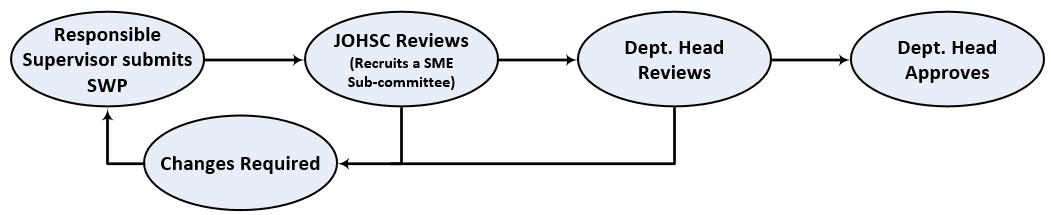 Figure 1: Safe Work Procedure Approval ProcessNote: The risk assessment should be based on what is reasonably anticipated.  If at any time, there is a change in location, timing, equipment, environment or any other factor that could affect the worker’s safety, a new hazard identification and risk assessment will be required and changes to the safe work procedure may be necessary. INSTRUCTIONS FOR COMPLETING THE SAFE WORK PROCEDURE: The UBC “General Safe Work Procedure Template” is to be used alongside the UBC “General; Risk Assessment Template.”Complete the sections in the “General Safe Work Procedure Template” with the aid of the supporting documentation provided in the appendices of this document: “General Safe Work Procedure Guidance Document.”APPENDIX A: PURPOSE Describe the content of this document in 2-5 lines. e.g. This document describes safe work procedures for running column chromatography in a chemistry lab.APPENDIX B: SCOPEIdentify who this document applies to: faculty, staff, paid students, volunteers, visiting researchers, etc. e.g. This document applies to all UBC employees (faculty, staff and paid students).APPENDIX C: REGULATIONS Identify the relevant sections of the any or all of the following regulations as it pertains to the work.  Some examples regulations and relevant sections are listed below.Workers Compensation ActSection 115: General Duties of Employers, 116: General Duties of Workers, General Duties of Supervisors 117WorkSafeBC Occupational Health and Safety RegulationTransportation of Dangerous Goods RegulationsHuman Pathogens and Toxins ActRadiation Protection RegulationsNuclear Substances and Radiation Devices RegulationsAPPENDIX D: DEFINITIONSCopy and paste any definitions below that will apply to your safe work procedure.  Define any additional terminology that will be used in the document.  Administrative Controls: The modification of work processes or activities to minimize risk Engineering Controls: The modification of the physical work environment to minimize risk Hazard: A potential source of harm to a person that can lead to a risk of injury or occupational diseaseRisk: The chance of injury or occupational diseaseRisk Assessment: The process where hazards are identified, their risk evaluated, and controls for the risk are determined to eliminate the hazard or minimize the riskSupervisor: The person directly responsible for overseeing the tasks of the worker Worker: All employees of UBC including faculty, staff, and paid studentsAPPENDIX E: RESPONSIBILITIESCopy and paste the relevant personnel and their associated responsibilities into your safe work procedure.  Do not delete any responsibilities listed within each category, however, you may add additional items.Department HeadReview and approve safe work procedures outlined in this document prior to their implementation SupervisorIdentify all workers who carry out this task under your supervisionConduct a risk assessment to identify the potential hazards associated with the task and their associated risksImplement controls using the hierarchy of controls to minimize the risk due to the hazardEnsure safe work procedures are documentedEnsure proper training has been provided to workers PRIOR to commencing work (e.g. safe work procedures, use of equipment or tools, personal protective equipment requirements, identifying and reporting hazards, etc.) and that the training has been documentedEnsure workers have access to and understand any required documentation such as manuals, Safety Data Sheets (SDS) etc.Educate workers on emergency procedures, contacts and numbers.  If emergency contact information is not posted at the workplace, provide the worker with a copy to carry with them. The worker must know what to do in case of emergency/injuryOngoing consultation with Joint Occupational Health and Safety Committee in the review and revision of this procedure to ensure the content is adequate and relevant to current researchCommunicate risks that may arise outside of those that are predeterminedWorkersUnderstand and follow this safe work procedureComplete the required training for the taskUse proper personal protective equipmentReport any unsafe conditions to their supervisor Report all incidents in CAIRSAPPENDIX F: TRAINING REQUIREMENTSDocument all safety related training courses completed including site specific training on procedures required for the task or emergency response.  Mandatory UBC Safety Courses have already been listed.  Copy and paste the Minimum Training Requirements into your Safe Work Procedure.  Table 1: Training CoursesTable 2: Procedures APPENDIX G: MATERIALS/EQUIPMENTList the specific materials and equipment that would be used to perform your tasks.  Some categories of examples are listed below:Personal protective equipment ToolsEquipment ChemicalsMaterials (wood, sheet metal, concrete, etc.)APPENDIX H: SAFE WORK PROCEDUREBefore Commencing Work:Outline steps associated with personal protective equipment, equipment set up, meetings that occur before work commences, etc.  Commencing Work/Work Procedure: Outline your methodology used to carry out your task in a clear systematic process. Translate each row on your Risk Assessment into 1-2 steps that incorporate the task, hazards and controls.Post Procedure: Outline items related to methods of disposal, expectations of housekeeping, etc.Other Important Information Identify other important information that can help protect staff against injury and damage.APPENDIX I: EMERGENCY RESCUE AND EVACUATION PROCEDURESEmergency Contact InformationList all relevant emergency agencies and associated number to summon them.  See examples below:Fire Department (911)Police (911)Canadian Coast Guard Or any other predetermined emergency assistance agencyMode of Emergency Communication Identify the mode of communication used to contact emergency servicesCell phoneRadios: Two-way (Walkie-Talkie) or HAMSatellite phoneClosest landline phone identified within short walking distance, etc.First AidName and certification level of first aid attendant Name of Person: Occupational First Aid Level 2 certificateEmergency ProceduresList procedures associated with all reasonably possible emergencies (e.g. spills, motor vehicle incident, drowning etc.). See generic steps below.On campusSeek first aidContact supervisorReport incident in CAIRSOff CampusSeek first aidContact supervisorReport incident in CAIRSSpecialized Training CertificatesProvide the name and certifications of members of the research team that may have specific training useful in an emergency.CourseName of Worker Date Completed New Worker Safety OrientationViolence in the WorkplacePreventing and Addressing Bullying and HarassmentList any other Program Specific Training Courses that have been completedProcedure NameRead by TraineeRead by TraineeRead by TraineeProficiency Witnessed by Supervisor/TrainerProficiency Witnessed by Supervisor/TrainerProficiency Witnessed by Supervisor/TrainerProcedure NameFull NameInitialDateFull NameInitialDate